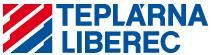 Dodatek č.:  0463 / D007ke smlouvě na dodávku tepelné energie a s ní spojených služebÚčinnost od: 	1. 1. 2020Smlouva č.: 	0463Smluvní stranyDodavatel:Odběratel:uzavírajítento dodatek ke smlouvě na dodávku tepelné energie, kterým se sjednává Předpis záloh - Platební kalendář pro rok 2020. Ostatní ustanovení smlouvy se nemění.Příloha:
Předpis záloh - Platební kalendář pro rok 2020Kopie Příloha E - Rezervovaný výkon - platná pro rok 2020Ceny tepelné energie platné pro rok 2020V Liberci dne: 15.11.2019				V			dne:
 ..............................................	                                     ..............................................                za dodavatele                                                               za odběrateleObchodní jméno:Teplárna Liberec, a. s.Adresa:Dr. Milady Horákové 641/34a, Liberec IV-Perštýn, 460 01 LiberecIČ:62241672DIČ:CZ62241672Registrace:Zapsaná v obchodním rejstříku vedeném Krajským soudem v Ústí nad Labem, oddíl B, vložka 653Bankovní spojení:3297950237 / 0100 – Komerční banka, a.s.Zastoupený:Ing. Martin Pěnčík, Petr HeinclZmocněnec dodavatele:Iva HochmanováTel.+420 485 386 111    mail:obchod@tlib.mvv.czPlátce DPH:AnoObchodní jméno:Základní škola s rozšířenou výukou jazyků, Liberec, Husova 142/144, příspěvková organizaceAdresa:Husova  142/44   460 01 Liberec 5IČ:72741554DIČ:Registrace:OR - Krajský soud v Ústí nad Labem, oddíl Pr, vložka 534Bankovní spojení:5470722/0800Zastoupený:Mgr. Blanka ReindlováZmocněnec odběratele:Mgr. Blanka ReindlováTel./Fax.:731632396, 485104412mail:zs14husova.lbc@zskola.czPlátce DPH:ne